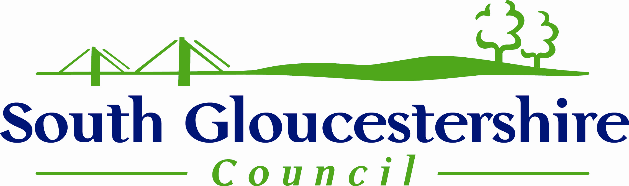 Department of Children, Adults and HealthFoster Carers’ Parent and Child Recording TemplateThis record is the story of (names of parent and child)’s life with us (name of foster carers).Period of time recording covers:Date of recording:Name of the person who wrote the recording:Parent’s signature………………………………….………date…………………PARENT’S RESPONSES TO THE CHILD’S NEEDS:FeedingBathingClothing RoutinesHealth e.g. responding to changes, signs and symptomsSafety e.g. checking child regularly, ensuring proper equipment is usedEmotional needs e.g. warmth, affection, responding to cryingStimulation e.g. playing, talking, singingDegree of prompting required to meet child’s needsAbility to cope with stress e.g. if child won’t settle or accept feedingPARENT’S ACHIEVEMENTS AND DIFFICULTIES IN WORKING TOWARDS INDEPENDENCE:Budgeting and shoppingDomestic tasks Relationships with partner, or ex-partner, friends and familySelf-care e.g. eating, sleeping, personal health & hygieneLeisure activitiesEducation / workGENERAL PROGRESS WITHIN THE FOSTER HOMERelationships with carer and carer’s familyWillingness to work with planCONTACT WITH PROFESSIONALSAny contact with professionals, social workers or health visitors etcAny requests for help from professionalsAny help offered or provided by family members or friendsPARENT’S COMMENTSIt is really important that this information is shared with parents and they have an opportunity to comment. If a parent does not wish to comment, then please write “no comment” in the box.